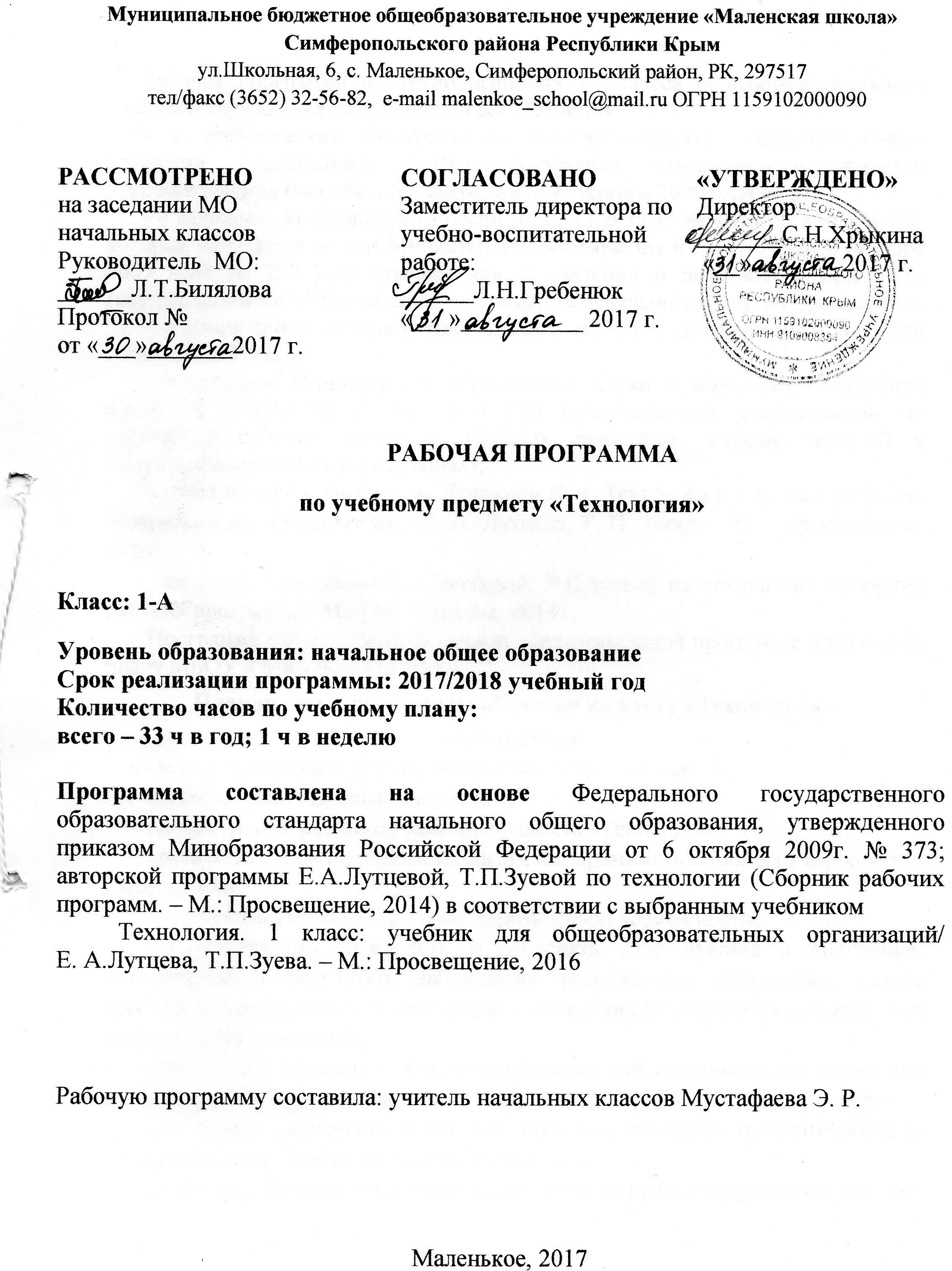 Рабочая программа по технологии для 1  класса общеобразовательного учебного учреждения разработана в соответствии:- с требованиями Федерального государственного  образовательного стандарта  начального общего образования, утвержденного приказом Минобразования Российской Федерации от 6 октября 2009 года № 373;- с приказом Минобрнауки России от 29.12.2014 г. № 1643 об изменениях, которые вносятся в приказ Министерства образования и науки РФ от 6 октября 2009 года № 737 «Об утверждении и введении в действие федерального государственного образовательного стандарта начального общего образования»;- с Концепцией духовно-нравственного развития и воспитания личности гражданина России;- с письмом Министерства образования, науки и молодежи Республики Крым от 27.04.2015 г. № 01-14/1256 (Методические рекомендации по разработке рабочих программ учебных предметов, курсов, модулей в общеобразовательных учреждениях);- в соответствии с учебником Лутцевой Е. А. Технология. 1 класс : учеб. для общеобразоват. организаций / Е. А. Лутцева, Т. П. Зуева. – М. : Просвещение, 2016.     - авторской программы Е.А.Лутцевой, Т.П.Зуевой по технологии (Сборник рабочих программ. – М.: Просвещение, 2014) . Программа соответствует основной образовательной программе и учебному плану МБОУ « Маленская школа ».Планируемые результаты обучения по курсу «технология»ЛичностныеСоздание условий для формирования следующих умений: – положительно относиться к учению; – проявлять интерес к содержанию предмета «Технология»; – принимать одноклассников, помогать им, принимать помощь от взрослого и сверстников; – чувствовать уверенность в себе, верить в свои возможности; – самостоятельно определять и объяснять свои чувства и ощущения, возникающие в результате наблюдения, рассуждения, обсуждения, самые простые, общие для всех людей правила поведения (основы общечеловеческих нравственных ценностей); – чувствовать удовлетворение от сделанного или созданного им самим для родных, друзей, других людей, себя; – осознавать уязвимость, хрупкость природы, понимать положительные и негативные последствия деятельности человека; – с помощью учителя планировать предстоящую практическую деятельность; – под контролем учителя выполнять предлагаемые изделия с опорой на план и образец. МетапредметныеРегулятивные УУД. – Принимать цель деятельности на уроке; – проговаривать последовательность действий на уроке; – высказывать свое предположение (версию) на основе работы с иллюстрацией учебника; – объяснять выбор наиболее подходящих для выполнения задания материалов и инструментов; – готовить рабочее место, отбирать наиболее подходящие для выполнения задания материалы и инструменты; – выполнять практическую работу по предложенному учителем плану с опорой на образцы, рисунки учебника; – выполнять  контроль  точности  разметки  деталей  с  помощью  шаблона; – совместно с учителем и другими учениками давать эмоциональную оценку своей деятельности на уроке. Познавательные УУД. Учащийся научится с помощью учителя: – наблюдать связи человека с природой и предметным миром, предметный мир ближайшего окружения; сравнивать конструкции и образы объектов природы и окружающего мира, конструкторско-технологические и декоративно-художественные особенности предлагаемых изделий; – сравнивать изучаемые материалы по их свойствам, конструкции предлагаемых изделий, делать простейшие обобщения; группировать предметы и их образы по общему признаку (конструкторскому, технологическому, декоративно-художественному; – ориентироваться в материале на страницах учебника; – находить ответы на вопросы, используя учебник, свой жизненный опыт и информацию, полученную на уроке; пользоваться памятками (даны в конце учебника); – делать выводы о результате совместной работы всего класса; – преобразовывать информацию из одной формы в другую – в изделия, художественные образы. Коммуникативные УУД. Учащийся научится: – слушать и слышать учителя и одноклассников, совместно обсуждать предложенную или выявленную проблему. Предметные1. Общекультурные и общетрудовые компетенции. Основы культуры труда. Самообслуживание. Учащийся будет знать (на уровне представлений): – о роли и месте человека в окружающем мире; о созидательной, творческой деятельности человека и природе как источнике его вдохновения;– отражении форм и образов природы в работах мастеров художников; о разнообразных предметах рукотворного мира; – профессиях близких и окружающих людей. Учащийся будет уметь: – обслуживать себя во время работы (соблюдать порядок на рабочем месте, ухаживать за инструментами и правильно хранить их); – соблюдать правила гигиены труда. 2. Технология ручной обработки материалов. Основы художественно-практической деятельности. Учащийся будет знать: – общие названия изученных видов материалов (природные, бумага, тонкий картон, ткань, клейстер, клей) и их свойства (цвет, фактура, форма и др.); – последовательность изготовления несложных изделий, формообразование сгибанием, складыванием, вытягиванием; – клеевой способ соединения; – способы отделки: раскрашивание, аппликация, прямая строчка; – названия и назначение ручных инструментов (ножницы, игла) и приспособлений (шаблон, булавки), правила безопасной работы ими. Учащийся будет уметь: – различать материалы и инструменты по их назначению; – качественно выполнять операции и использовать верные приемы при изготовлении несложных изделий: •  экономно размечать по шаблону, сгибанием; •  точно резать ножницами; •  соединять изделия с помощью клея; •  эстетично и аккуратно отделывать изделия раскрашиванием, аппликацией, прямой строчкой; •  использовать для сушки плоских изделий пресс; •  безопасно работать инструментами (ножницы, иглы) и правильно хранить их; •  с помощью учителя выполнять практическую работу и осуществлять самоконтроль с опорой на инструкционную карту, образец, с помощью шаблона. 3. Конструирование и моделирование. Учащийся будет знать: – о детали как составной части изделия; – конструкциях разборных и неразборных; – неподвижном клеевом соединении деталей. Учащийся будет уметь: – различать разборные и неразборные конструкции несложных изделий; – конструировать и моделировать изделия из различных материалов по образцу, рисунку. Содержание курса1. Общекультурные и общетрудовые компетенции (знания, умения и способы деятельности). Основы культуры труда, самообслуживания. Трудовая деятельность и ее значение в жизни человека. Рукотворный мир как результат труда человека; разнообразие предметов рукотворного мира (архитектура, техника, предметы быта и декоративно-прикладного искусства). Элементарные общие правила создания предметов рукотворного мира (удобство, эстетическая выразительность, прочность; гармония предметов и окружающей среды). Бережное отношение к природе как источнику сырьевых ресурсов. Мастера и их профессии, традиции и творчество мастера в создании предметной среды (общее представление). Анализ задания, организация рабочего места. Рациональное размещение на рабочем месте материалов и инструментов. Отбор и анализ информации (из учебника и других дидактических материалов), ее использование в организации работы. Контроль и корректировка хода работы. Работа в малых группах, осуществление сотрудничества, выполнение социальных ролей (руководитель и подчиненный). Элементарная творческая и проектная деятельность (создание замысла, его детализация и воплощение). Несложные коллективные, групповые и индивидуальные проекты. 2. Технология ручной обработки материалов. Общее понятие о материалах, их происхождении. Исследование элементарных физических, механических и технологических свойств материалов. Многообразие материалов и их практическое применение в жизни. Подготовка материалов к работе. Экономное расходование материалов. Выбор материалов по их декоративно-художественным и конструктивным свойствам. Инструменты и приспособления для обработки материалов (знание названий используемых инструментов), знание и соблюдение правил их рационального и безопасного использования. Общее представление о технологическом процессе: анализ устройства и назначения изделия; выстраивание последовательности практических действий и технологических операций; подбор материалов и инструментов. Называние и выполнение основных технологических операций ручной обработки материалов: разметка (на глаз, по шаблону), обработка материала (резание ножницами, складывание), сборка и соединение деталей (клеевое, ниточное), отделка изделия или его деталей (окрашивание, вышивка, аппликация и др.). Умение читать инструкционную и технологическую карты и изготавливать изделие с опорой на них. 3. Конструирование и моделирование. Изделие, деталь изделия (общее представление). Понятие о конструкции изделия. Виды и способы соединения деталей. Конструирование и моделирование изделий из различных материалов по образцу.     Природная мастерская 8 чРукотворный и природный  мир города. На земле, на воде и в воздухе. Природа и творчество. Природные материалы. Семена и фантазии. Композиция из листьев. Что такое композиция? Орнамент из листьев. Что такое орнамент? Природные материалы. Как их соединить?     Пластилиновая мастерская 4 чМатериалы для лепки. Что может пластилин? В мастерской кондитера. Как работает мастер? В море. Какие цвета и формы у морских обитателей? Наши проекты. Аквариум.    Бумажная мастерская 16 чМастерская Деда Мороза и Снегурочки. Наши проекты. Скоро Новый год! Бумага. Какие у неё есть секреты? Бумага и картон. Какие секреты у картона? Оригами. Как сгибать и складывать бумагу? Обитатели пруда. Какие секреты у оригами? Животные зоопарка. Одна основа, а сколько фигурок? Ножницы. Что ты о них знаешь? Шаблон. Для чего он нужен? Наша армия родная. Бабочки. Как изготовить их из листа бумаги? Весенний праздник 8 марта. Как сделать подарок-портрет? Орнамент в полосе. Для чего нужен орнамент? Образы весны. Какие краски у весны? Настроение весны. Что такое колорит? Праздники и традиции весны. Какие они?    Текстильная мастерская 3 чМир тканей. Для чего нужны ткани? Игла-труженица. Что умеет игла? Вышивка. Для чего она нужна? Прямая строчка и перевивы. Для чего они нужны? Прямая строчка и перевивы. Для чего они нужны?     Резервные уроки 2 ч. Закрепление. Проверка знаний и умений, полученных в 1 классе.              ТЕМАТИЧЕСКОЕ ПЛАНИРОВАНИЕ№Раздела и темНаименование разделов и темКол-во часов1Природная мастерская 8 ч2Пластилиновая мастерская 4ч3Бумажная мастерская16 ч4Текстильная мастерская3 ч5Резервные уроки2 ч.Итого33 ч.